     REPUBLICA  MOLDOVA	     	                              РЕСПУБЛИКА  МОЛДОВА        CONSILIUL  RAIONAL                                                РАЙОННЫЙ СОВЕТ               RÎŞCANI	  	                                                                    РЫШКАНЬ	ProiectDECIZIE nr.02/din ___martie  2024Cu privire la modificarea deciziei nr.03/16din 25 iunie 2020 cu privire la desemnarealicitantului în procedurile de licitație cu strigare și cu reducere organizate de Consiliul raionalÎn temeiul art.43, al. (1) lit. (d) şi art. 77 al.2, din Legea nr. 436/2006, privind administraţia publică locală, pct. 21 din Regulamentul privind licitaţia cu strigare şi reducere, aprobat prin Hotărârea Guvernului nr. 136/2009, Consiliul raional DECIDE:Se abrogă pct.1 din decizia nr.03/16 din 25 iunie 2022 cu privire la desemnarea licitantului în procedurile de licitație cu strigare și cu reducere organizate de Consiliul raional.Se desemnează licitant în procedurile de licitație cu strigare și cu reducere organizate de Consiliul raional, consilier raional dl Constantin Hapco.Se desemnează responsabil de executarea deciziei dna Tașciuc Liliana, specialist superior, Secția Economie.Controlul executării deciziei va fi efectuat de comisia consultativă de specialitate pentru activităţi economico-financiare şi comerţ.Preşedinte al şedineţei                              Consiliului raional                                                                      Secretar al Consiliului raional					Contrasemnat: specialist principal Serviciul Juridic                                                                            M.Volschi                                                 NOTĂ INFORMATIVĂla proiectul de decizi nr._____din _______________2024, ” Cu privire la modificarea deciziei nr.03/16 din 25 iunie 2020 cu privire la desemnarea licitantului în procedurile de licitație cu strigare și cu reducere organizate de Consiliul raional”.1.Denumirea autorului şi, după caz, a participanţilor la elaborarea proiectului:Proiectul de decizie ”Cu privire la modificarea deciziei nr.03/16 din 25 iunie 2020 cu privire la desemnarea licitantului în procedurile de licitație cu strigare și cu reducere organizate de Consiliul raional”, a fost elaborat de către specialista superioară, Secția Economie, dna. Tașciuc Liliana.2. Condiţiile ce au impus elaborarea proiectului de act normativ şi finalităţile urmărite: Proiectul de decizie a fost elaborate în baza Hotărârii Guvernului nr. 136/2009 „Cu privire la aprobarea Regulamentului privind licitaţia cu strigare şi reducere”. 3. Principalele prevederi ale proiectului şi evidenţierea elementelor noi:Prezentul proiect de decizie prevede desemnarea licitantului în procedurile de licitație cu strigare și cu reducere organizate de Consiliul raional. 4. Fundamentarea economico-financiară: implementarea acestui proiect de decizie nu necesită mijloace financiare suplimentare.5. Modul de încorporare a actului în cadrul normativ în vigoareTemei legal pentru adoptarea deciziei sunt: art.43, al. (1) lit. (d) şi art. 77 al.2, din Legea nr. 436/2006, privind administraţia publică locală, Hotărârea Guvernului nr. 136/2009 „Cu privire la aprobarea Regulamentului privind licitaţia cu strigare şi reducere”,  6. Avizarea și consultarea publică a proiectului.În scopul respectării prevederii Legii nr.239/2008 privind transparența în procesul decizional și Legii nr.100/2017 cu privire la normativele, anunțul cu privire la inițierea elaborării proiectului de decizie cu toate explicațiile de rigoare a fost plasat pe pagina web a Consiliului raional Rîșcani. Proiectul de decizie se discută în cadrul consultărilor publice, și se prezintă comisiilor de specialitate pentru avizare, și se propune Consiliului raional pentru examinare și aprobare.7. Constatările expertizei juridiceProiectul de decizie nr._____din________________2020, ”Cu privire la modificarea deciziei nr.03/16 din 25 iunie 2020 cu privire la desemnarea licitantului în procedurile de licitație cu strigare și cu reducere organizate de Consiliul raional”, a fost examinat de servicul juridic al Apartului Prședintelui raionului, care a confirmat că decizia corespunde normelor legale.         Specialist superior Secția Economie                                 L.Tașciuc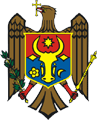 